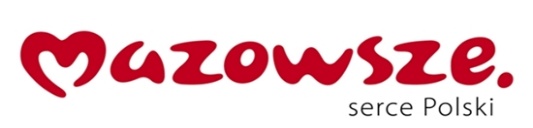 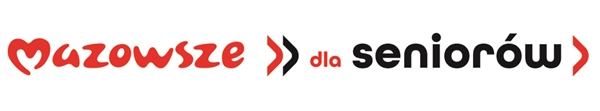 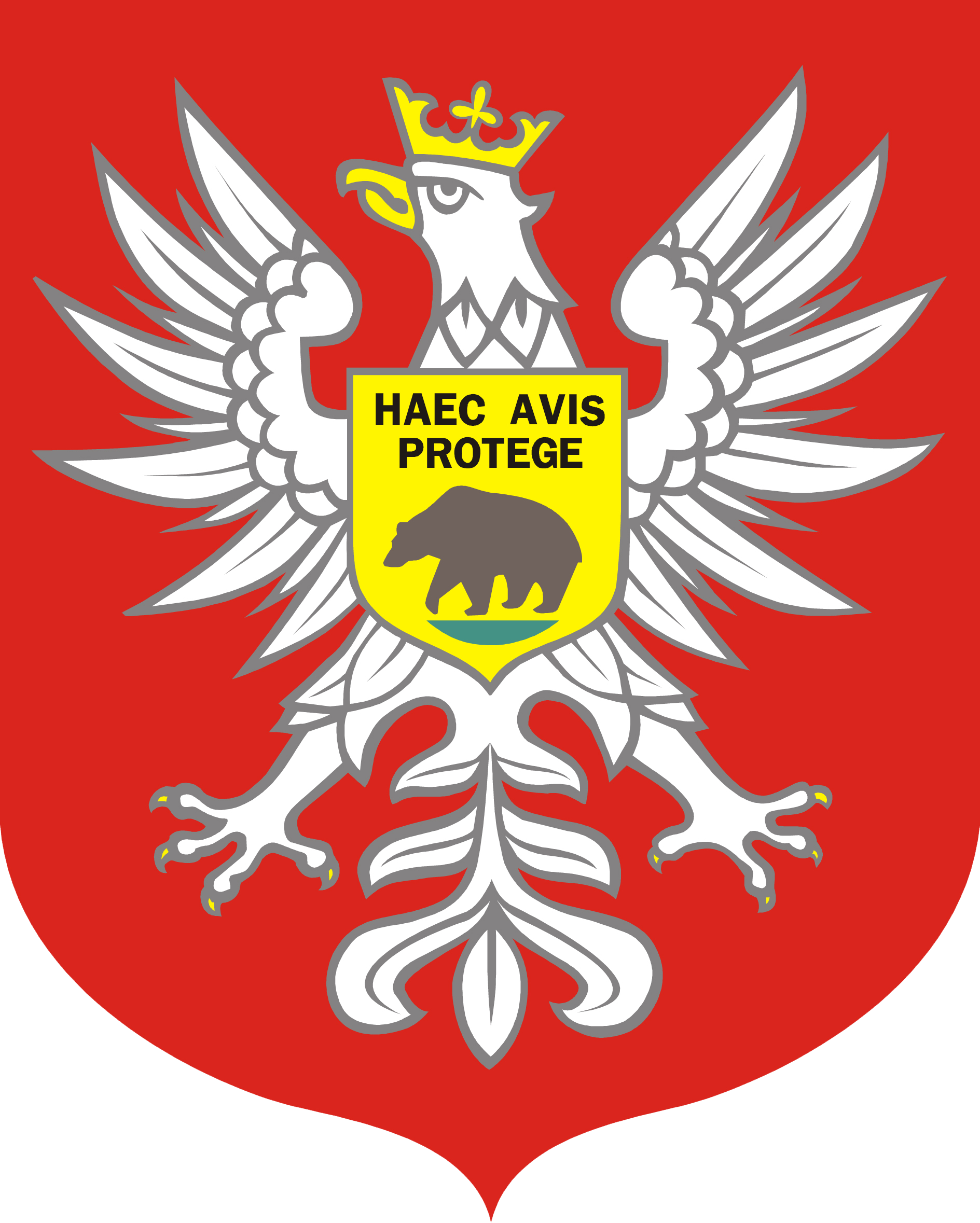 I N F O R M A C J APrezydent Miasta Ostrołęki informuje, że w ramach zadania 
„Świadomie po zdrowie z Radą Seniorów w Ostrołęce”, 
współfinansowanego ze środków Samorządu Województwa Mazowieckiego, Miasto Ostrołęka zorganizowało dla Seniorów z terenu Ostrołęki i okolic:zajęcia teoretyczne – będzie to cykl wykładów z ekspertami na temat: Cukrzyca – diagnostyka i leczenie – Magdalena Biedrzycka,Zasady prawidłowego przyjmowania leków – Mikołaj Zerhau,Najczęstsze schorzenia wymagające rehabilitacji – Aneta Wekwejt,Antybiotyki i szczepienia – dwa przełomowe osiągnięcia medycyny - Maria Kapuśniak.Wykłady odbędą się w piątek 14 października 2022 roku o godzinie 10.00 w Centrum Aktywności Seniorów w Ostrołęce przy ul. Bogusławskiego 4. Spotkania zostały przygotowane dla wszystkich uczestników projektu i będą odbywały się w dwóch grupach. zajęcia praktyczne relaksująco - ruchowe Zajęcia rozpoczną się w poniedziałek 17 października 2022 roku i będą trwać do wtorku 15 listopada 2022 roku.Seniorzy, po dokonaniu wcześniejszego zgłoszenia będą mieli możliwość skorzystania 
z takich zajęć jak: joga, ćwiczenia relaksacyjne, zajęcia na basenie, zajęcia taneczne, nordic walking, kręgielnia, w zależności od wyboru uczestnika. Jedna osoba może uczestniczyć maksymalnie w trzech aktywnościach. W czasie realizacji projektu każdy uczestnik otrzyma bezpłatnie kartę ICE (W NAGŁYM WYPADKU/IN CASE OF EMERGENCY). Warunkiem udziału w projekcie jest zgłoszenie poprzez wypełnienie karty zgłoszeniowej, pobranej ze strony www.ostroleka.pl bądź w Biurze Rady Miasta Urzędu Miasta. Kartę należy złożyć w terminie do środy 12 października 2022 roku do godz. 16.00 
w Urzędzie Miasta Ostrołęki przy pl. Gen. J. Bema 1 w Ostrołęce pok. 104 i 106.O zakwalifikowaniu kandydata do udziału w projekcie decyduje kolejność zgłoszeń.W przypadku dodatkowych pytań należy kontaktować się z pracownikami Biura Rady Miasta Urzędu Miasta Ostrołęki pod nr telefonu: Iwona Jankowska tel. 512 376 647, Tomasz Kania tel. 29 765 42 92.PREZYDENT MIASTA                   (-) Łukasz Kulik